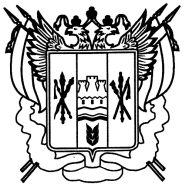 РОССИЯ
РОСТОВСКАЯ ОБЛАСТЬ ЕГОРЛЫКСКИЙ РАЙОН
АДМИНИСТРАЦИЯ ШАУМЯНОВС КОГО СЕЛЬСКОГО ПОСЕЛЕНИЯПОСТАНОВЛЕНИЕ(ПРОЕКТ)
ноября 2019 г                                                        х. ШаумяновскийО внесении изменений в постановление Администрации ШаумяновскогоСельского поселения «Об утверждении  муниципальной программы Шаумяновского сельского поселения«Энергосбережение и повышение энергетическойэффективности в муниципальном жилом фонде, наобъектах коммунальной инфраструктуры и муниципальныхучреждениях  Шаумяновского сельского поселения»» В соответствии с постановлениями Администрации Шаумяновского сельского поселения № 82  от 12.09.2018 «Об утверждении Порядка разработки, реализации и оценки эффективности муниципальных программ Шаумяновского сельского поселения», а также  руководствуясь  Уставом муниципального образования «Шаумяновского сельское поселение»,                                                 ПОСТАНОВЛЯЮ:1. Внести в приложение №1 постановления Администрации Шаумяновского сельского поселения от 24.12.2018 №112 «Об утверждении муниципальной программы Шаумяновского сельского поселения «Энергосбережение и повышение энергетической эффективности в муниципальном жилом фонде, на объектах коммунальной инфраструктуры и муниципальных учреждениях  Шаумяновского сельского поселения» изменения согласно приложению к настоящему постановлению. изменения согласно приложению к настоящему постановлению.2. Контроль за выполнением постановления оставляю за собой.3. Постановление вступает в силу с момента подписания.Глава  АдминистрацииШаумяновского сельского поселения                                      С.Л. АванесянПриложение №1к постановлению АдминистрацииШаумяновского сельского поселения                                                                               от ____.11.2019 года № Муниципальная программа Шаумяновского сельского  поселения «Энергосбережение и повышение энергетической эффективности 
в муниципальном жилом фонде, на объектах коммунальной 
инфраструктуры и муниципальных учреждениях Шаумяновского сельского поселения»Паспорт муниципальной программы Шаумяновского сельского  поселения «Энергосбережение и повышение энергетической эффективности 
в муниципальном жилом фонде, на объектах коммунальной 
инфраструктуры и муниципальных учреждениях Шаумяновского сельского поселения»Приложение 1к муниципальной программы Шаумяновского сельского  поселения «Энергосбережение и повышение энергетической эффективности 
в муниципальном жилом фонде, на объектах коммунальной 
инфраструктуры и муниципальных учреждениях Шаумяновского сельского поселения»Наименование ПрограммыЭнергосбережение и повышение энергетической эффективности в муниципальном жилом фонде, на объектах коммунальной инфраструктуры и муниципальных учреждениях Шаумяновского сельского поселенияОснование для разработки ПрограммыФедеральный закон от 23.11.2009г. № 261-ФЗ. Постановление РСТ Ростовской области от 08.04.2010 года № 4/29Заказчик ПрограммыАдминистрации Шаумяновского сельского поселенияОсновные разработчики Программы  Администрации Шаумяновского сельского поселенияЦели и задачи ПрограммыСнижение потребления энергоресурсов зданий находящихся на балансе администрации, бюджетных учреждений, уличного освещенияСроки реализации Программы2019-2030 годыЗатраты на Программу в целом 9015,0 тыс.руб.Источники финансирования ПрограммыОбластной бюджет 0,0 тыс.руб.Местный бюджет 9015,0 тыс.руб.Основные мероприятия ПрограммыМероприятия по сокращению потребления энергоресурсов уличного освещения и зданий находящихся на балансе администрации и бюджетных учреждений (замена ламп на энергосберегающие, установка приборов учета)Ожидаемые энергетические результаты выполнения Программы на конечный срок и на первый этапОбъем экономии энергоресурсов на конечный срок реализации программы:Электроэнергия – 100,2 тыс. кВт.ч.,Природный газ – 2 тыс. м3Водоснабжение 0,18 тыс. м3Ожидаемые экономические результаты выполнения Программы на конечный срок и на первый этап, эффект реализации ПрограммыЭкономия энергоресурсов на весь срок реализации программы на сумму 478 тыс. руб.Срок энергосберегающих мероприятий реализации Программы2019-2030 годыОбщие сведения для расчета целевых показателей Общие сведения для расчета целевых показателей Общие сведения для расчета целевых показателей Общие сведения для расчета целевых показателей Общие сведения для расчета целевых показателей Общие сведения для расчета целевых показателей Общие сведения для расчета целевых показателей Общие сведения для расчета целевых показателей Общие сведения для расчета целевых показателей Общие сведения для расчета целевых показателей Общие сведения для расчета целевых показателей Общие сведения для расчета целевых показателей Общие сведения для расчета целевых показателей Общие сведения для расчета целевых показателей Общие сведения для расчета целевых показателей Общие сведения для расчета целевых показателей Общие сведения для расчета целевых показателей Общие сведения для расчета целевых показателей Общие сведения для расчета целевых показателей Общие сведения для расчета целевых показателей Общие сведения для расчета целевых показателей Общие сведения для расчета целевых показателей Общие сведения для расчета целевых показателей Общие сведения для расчета целевых показателей Общие сведения для расчета целевых показателей Общие сведения для расчета целевых показателей Общие сведения для расчета целевых показателей Общие сведения для расчета целевых показателей Администрация  Шаумяновского  сельского поселенияАдминистрация  Шаумяновского  сельского поселенияАдминистрация  Шаумяновского  сельского поселенияАдминистрация  Шаумяновского  сельского поселенияАдминистрация  Шаумяновского  сельского поселенияАдминистрация  Шаумяновского  сельского поселенияАдминистрация  Шаумяновского  сельского поселенияАдминистрация  Шаумяновского  сельского поселенияАдминистрация  Шаумяновского  сельского поселенияАдминистрация  Шаумяновского  сельского поселенияАдминистрация  Шаумяновского  сельского поселенияАдминистрация  Шаумяновского  сельского поселенияАдминистрация  Шаумяновского  сельского поселенияАдминистрация  Шаумяновского  сельского поселенияАдминистрация  Шаумяновского  сельского поселенияАдминистрация  Шаумяновского  сельского поселенияАдминистрация  Шаумяновского  сельского поселенияАдминистрация  Шаумяновского  сельского поселенияАдминистрация  Шаумяновского  сельского поселенияАдминистрация  Шаумяновского  сельского поселенияАдминистрация  Шаумяновского  сельского поселенияАдминистрация  Шаумяновского  сельского поселенияАдминистрация  Шаумяновского  сельского поселенияАдминистрация  Шаумяновского  сельского поселенияАдминистрация  Шаумяновского  сельского поселенияАдминистрация  Шаумяновского  сельского поселенияАдминистрация  Шаумяновского  сельского поселенияАдминистрация  Шаумяновского  сельского поселения№ п/пОбщие сведенияЕд.изм.Разбивка по годамРазбивка по годамРазбивка по годамРазбивка по годамРазбивка по годамРазбивка по годамРазбивка по годамРазбивка по годамРазбивка по годамРазбивка по годамРазбивка по годамРазбивка по годамРазбивка по годамРазбивка по годамРазбивка по годамРазбивка по годамРазбивка по годамРазбивка по годамРазбивка по годамРазбивка по годамРазбивка по годамРазбивка по годамРазбивка по годамРазбивка по годамРазбивка по годам№ п/пОбщие сведенияЕд.изм.фактфактфактфактфактфактфактфактпланпланпрогнозпрогнозпрогнозпрогнозпрогнозпрогнозпрогнозпрогнозпрогнозпрогнозпрогнозпрогнозпрогнозпрогнозпрогноз№ п/пОбщие сведенияЕд.изм.2015201520152016201620172017201720182018201920202021202220232024202420252025202620262027202820292030123444556667789101112131314141515161718191Общий объем финансирования мероприятий по энергосбережению и повышению энергетической эффективноститыс.руб.494949600600250025002500005,05,05,01000,01000,01000,01000,01000,01000,01000,01000,01000,01000,01000,01000,02Объем внебюджетных средств, используемых для финансирования мероприятий по энергосбережению и повышению энергетической эффективноститыс.руб.3Расход ТЭ БУ, расчеты за которую осуществляются с использованием приборов учета Гкал4Площадь БУ, в которых расчеты за ТЭ осуществляют с использованием приборов учета кв.м.5Расход ТЭ БУ, расчеты за которую осуществляются с применением расчетных способовГкал6Площадь БУ, в которых расчеты за ТЭ осуществляют с применением расчетных способовкв.м.7Расход воды на снабжение БУ, расчеты за которую осуществляются с использованием приборов учета куб.м2002002002002002002002002002002001501301301301301301301301301301308Численность сотрудников бюджетного сектора, в котором расходы воды осуществляют с использованием приборов учета чел.131313131313131310101010101010101010101010109Расход воды на снабжение БУ, расчеты за которую осуществляются с применением расчетных способовкуб.м10Численность сотрудников бюджетного сектора,в котором расходы воды осуществляют с применением расчетных способовчел.11Расход ЭЭ на обеспечение БУ, расчеты за которую осуществляются с использованием приборов учета (уличное освещение)кВтч143143143161161909090110110110110110110110110110 110 11011011011011011012Площадь БУ, в котором расчеты за ЭЭ осуществляют с использованием приборов учета кв.м.501,5501,5501,5501,5501,5501,5501,5501,5501,5501,5501,5501,5501,5501,5501,5501,5501,5501,5501,5501,5501,5501,513Расход ЭЭ на обеспечение БУ, расчеты за которую осуществляются с применением расчетных способовкВтч14Площадь БУ, в котором расчеты за ЭЭ осуществляют с применением расчетного способакв.м.15Объем природного газа, потребляемого (используемого) БУ МОтыс. куб.м.2,62,62,92,92,9222221,521,321,121,121,121,121,1 21,1 21,121,121,121,121,121,116Объем природного газа, потребляемого (используемого) БУ, расчеты за который осуществляются с использованием приборов учетатыс. куб.м.2,62,62,92,92,9222221,521,321,121,121,121,121,121,121,121,121,121,117Бюджет МО тыс.руб.8673,58673,58673,515233,915233,98647,38647,38647,310649,710649,75,05,05,01000,01000,01000,01000,0 1000,0 1000,01000,01000,01000,01000,01000,01000,018Расходы бюджета МО на обеспечение энергетическими ресурсами БУтыс.руб.46046046046146146346346345045019Расходы МО на предоставление субсидий организациям коммунального комплекса на приобретение топливатыс.руб.20Общее количество БУшт.111111111111111111111121Количество БУ, в отношении которых проведено обязательное энергетическое обследованиешт.122Число энергосервисных договоров (контрактов), заключенных муниципальными заказчикамишт.23Общее количество муниципальных заказчиковшт.111111111111111111111124Количество муниципальных заказчиков, заключившие энергосервисные договоры (контракты)шт.1125Объем товаров, работ, услуг, закупаемых для муниципальных нуждтыс.руб.5148,75148,75148,712320,412320,43940,43940,43940,47180,07180,01017,05,05,05,01000,01000,01000,0 1000,0 1000,01000,01000,01000,01000,01000,01000,026Объем товаров, работ, услуг, закупаемых для муниципальных нужд в соответствии с требованиями энергетической эффективноститыс.руб.10055,05,05,01000100010001000,01000,010001000100010001000,0100027Объем ЭЭ, потребляемой (используемой) в жилых домах (за исключением многоквартирных домов) МОкВтч659,1659,1685,2685,2685,2658658658664664664664664664 664 66466466466466466428Объем ЭЭ, потребляемой (используемой) в жилых домах (за исключением многоквартирных домов) МО, расчеты за которую осуществляются с использованием приборов учета кВтч659,1659,1685,2685,2685,265865865866466466466466466466466466466466429Объем ЭЭ, потребляемой (используемой) в многоквартирных домах МОкВтч24242424,124,1242424242424252525252525 25 25252525252530Объем ЭЭ, потребляемой (используемой) в многоквартирных домах, расчеты за которую осуществляются с использованием коллективных (общедомовых) приборов учетакВтч31Объем ЭЭ, потребляемой (используемой) в многоквартирных домах МО, расчеты за которую осуществляется с использованием индивидуальных и общих (для коммунальной квартиры) приборов учетакВтч24242424,124,1242424242424252525252525 25 25252525252532Объем ТЭ, потребляемой (используемой) в жилых домах МОГкал33Объем ТЭ, потребляемой (используемой) в жилых домах МО, расчеты за которую осуществляются с использованием приборов учетаГкал34Объем ТЭ, потребляемой (используемой) в многоквартирных домах МОГкал35Объем ТЭ, потребляемой (используемой) в многоквартирных домах МО, расчеты за которую осуществляется с использованием коллективных (общедомовых) приборов учетаГкал36Объем воды, потребляемой (используемой) в жилых домах (за исключением многоквартирных домов) МОкуб.м.8659086590865908925089250792367923679236870088700883200840008400084000840008400084000840008400084000840008400037Объем воды, потребляемой (используемой) в жилых домах (за исключением многоквартирных домов) МО, расчеты за которую осуществляются с использованием приборов учетакуб.м.4055840558405585080050800486134861348613408704087048769500005000050000500005000050000 50000 50000500005000050000500005000038Объем воды, потребляемой (используемой) в многоквартирных домах МОкуб.м.187018701870185018501930193019301950195020002000200020002000200020002000200020002000200039Объем воды, потребляемой (используемой) в многоквартирных домах МО, расчеты за которую осуществляются с использованием коллективных (общедомовых) приборов учетакуб.м.40Объем воды, потребляемой (используемой) в многоквартирных домах МО, расчеты за которую осуществляются с использованием индивидуальных и общих (для коммунальной квартиры) приборов учетакуб.м.94094094092892896096096097597520002000200020002000200020002000200020002000200041Объем природного газа, потребляемого (используемого) в жилых домах (за исключением многоквартирных домов) МОтыс.куб.м.1889,41889,41889,41934,931934,931849184918491900190019001900190019001900190019001900190019001900190042Объем природного газа, потребляемого (используемого) в жилых домах (за исключением многоквартирных домов) МО, расчеты за который осуществляются с использованием приборов учетатыс.куб.м.1184118411841218,031218,031105110511051107110711071107110711071107110711071107110711071107110743Объем природного газа, потребляемого (используемого) в многоквартирных домах МОтыс.куб.м.969696929298989810010010010010010010010010010010010010010044Объем природного газа, потребляемого (используемого) в многоквартирных домах МО, расчеты за который осуществляются с использованием индивидуальных и общих (для коммунальной квартиры) приборов учетатыс.куб.м.969696929298989810010010010010010010010010010010010010010045Число жилых домов, МОшт.43743743743743743743743743743743745745745745745745745745745745745746Число жилых домов, в отношении которых проведено энергетическое обследованиешт.47Площадь жилых домовах, где расчеты за ТЭ осуществляют с использованием приборов учета (в части многоквартирных домов - с использованием коллективных (общедомовых) приборов учета) кв.м.48Площадь жилых домах, где расчеты за ТЭ осуществляют с применением расчетных способов (нормативов потребления) кв.м.49Площадь жилых домов, где расчеты за воду осуществляют с использованием приборов учета (в части многоквартирных домов - с использованием коллективных (общедомовых) приборов учета) кв.м.23,523,523,528,928,934,234,234,236,536,536,538,538,538,538,538,538,538,538,538,538,538,550Площадь жилых домах, где расчеты за воду осуществляют с применением расчетных способов (нормативов потребления) кв.м.1515159,69,64,34,34,32220000000000051Площадь жилых домовах, где расчеты за ЭЭ осуществляют с использованием приборов учета (в части многоквартирных домов - с использованием коллективных (общедомовых) приборов учета) кв.м.38,538,538,538,538,538,538,538,538,538,538,5404040404040404040404052Площадь жилых домах, где расчеты за ЭЭ осуществляют с применением расчетных способов (нормативов потребления) кв.м.53Площадь жилых домовах, где расчеты за природный газ осуществляют с использованием приборов учета (в части многоквартирных домов - с использованием индивидуальных и общих (для коммунальной квартиры) приборов учета тыс.кв.м.202020232324,224,224,225,625,63538,538,538,538,538,538,538,538,538,538,538,554Площадь жилых домах, где расчеты за природный газ осуществляют с применением расчетных способов (нормативов потребления) тыс.кв.м.18,218,218,215,515,514,314,314,312,912,93,500000000000Принятые сокращения: МО – муниципальное образованиеМО – муниципальное образованиеМО – муниципальное образованиеМО – муниципальное образованиеМО – муниципальное образованиеМО – муниципальное образованиеМО – муниципальное образованиеМО – муниципальное образованиеМО – муниципальное образованиеМО – муниципальное образованиеМО – муниципальное образованиеБУ – бюджетное учреждение;БУ – бюджетное учреждение;БУ – бюджетное учреждение;БУ – бюджетное учреждение;БУ – бюджетное учреждение;ЭЭ – электрическая энергия;ЭЭ – электрическая энергия;ЭЭ – электрическая энергия;ЭЭ – электрическая энергия;ЭЭ – электрическая энергия;ТЭ – тепловая энергияТЭ – тепловая энергияТЭ – тепловая энергия